¿Busca una nueva escuela para su hijo?¡Únete a nosotros! My School Options organizará una sesión de información para padres cerca de usted para discutir las oportunidades disponibles para las familias de Indiana. Debido a la nueva legislación, muchos hogares de Indiana pueden calificar para los programas escorales del estado de Indiana. ¡Únase a nosotros para obtener más información y encontrar una nueva opción para la educación primaria/secundiara de su hijo!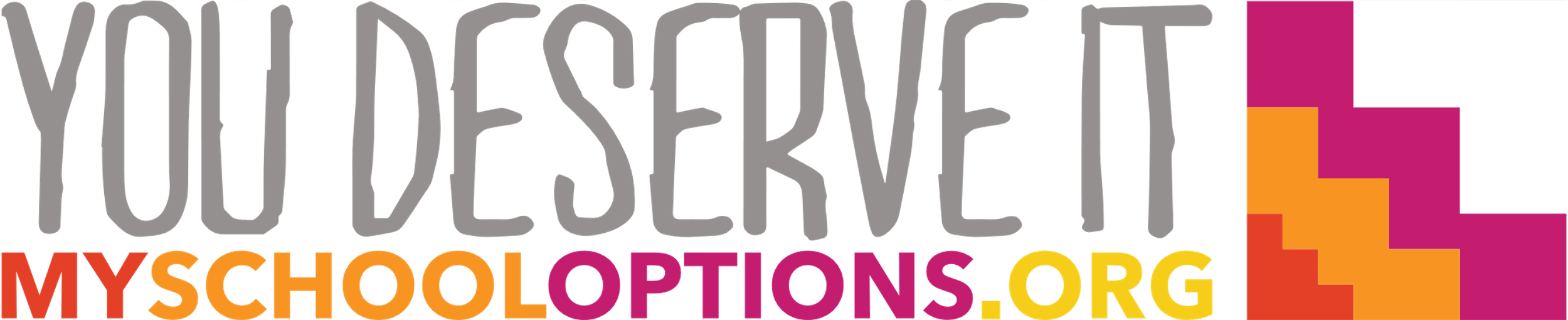 Sesion de Infomacion Para PadresFort WayneApril 26th  6:00pm ESTQueen of Angels Catholic School1600 West State Blvd., Fort Wayne, 46808RSVP to Ely Page al correo electronico ely.page@myschooloptions.org o por telefono al 765-513-7947. 